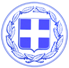 	                          Κως, 01 Νοεμβρίου 2018Εισήγηση Δημάρχου Κω κ. Γιώργου Κυρίτση στην Συνέντευξη Τύπου με θέμα: «Μείωση των τελών και νέες υπηρεσίες ηλεκτρονικής εξυπηρέτησης στις οικονομικές συναλλαγές των δημοτών με το Δήμο»Κυρίες και Κύριοι,Σας ευχαριστούμε για την παρουσία σας.Το 2014 υπήρχαν στο πρόγραμμά μας δύο βασικές δεσμεύσεις.Το πρώτο ήταν η δέσμευση για έναν οικονομικά ισχυρό και αυτοδύναμο Δήμο.Το δεύτερο ήταν η δέσμευση για τον Ψηφιακό Δήμο, το Δήμο που θα ανέπτυσσε ηλεκτρονικές υπηρεσίες για να εξυπηρετεί τους Δημότες του έξυπνα, γρήγορα και χωρίς ταλαιπωρία.Οι δύο αυτές δεσμεύσεις έγιναν πράξη και υπάρχουν μετρήσιμα και συγκρίσιμα μεγέθη για αυτό.Ο Δήμος Κω είναι από τους λίγους Δήμους σε όλη την Ελλάδα που διαθέτει οικονομική αυτονομία και αυτοτέλεια, που τα δημοσιονομικά και μακροοικονομικά του μεγέθη παραπέμπουν σε ένα υγιή οικονομικά δήμο.Είμαστε από τους λίγους δήμους σε όλη την Ελλάδα που μπορούμε και χρηματοδοτούμε έργα με δικούς μας πόρους που μπορούμε και κάνουμε έργα με τις δικές μας δυνάμεις.Όσοι αμφιβάλλουν δεν έχουν παρά να δουν το τεχνικό πρόγραμμα του Δήμου και να το συγκρίνουν με τα τεχνικά προγράμματα άλλων δήμων.Σήμερα τα ταμειακά μας διαθέσιμα είναι πενταπλάσια από αυτά που παραλάβαμε το 2014.Δεν πρόκειται για άθλο αλλά για ένα αποτέλεσμα που προέκυψε μέσα από δύο πράγματα: σχέδιο και σκληρή δουλειά.Σκεφθείτε ότι αντιμετωπίσαμε μείωση των ΚΑΠ αλλά και κατάργηση του ΔΗΦΟΔΩ που σημαίνει μείωση των εσόδων μας, σε ετήσια βάση, σε ύψος 4 εκατομμυρίων ευρώ.Ο Δήμος Κω έγινε ένας οικονομικά ισχυρός και αυτοδύναμος Δήμος εφαρμόζοντας από την 1η Σεπτεμβρίου ένα πρόγραμμα σταθεροποίησης και εξυγίανσης των οικονομικών μας.Με μείωση των λειτουργικών δαπανών του Δήμου κατά 4 εκ. ευρώ σε σχέση με αυτές που παραλάβαμε.Με εκσυγχρονισμό της οικονομικής υπηρεσίας, η οποία λειτουργεί σήμερα με νέες τεχνολογίες και με μηχανογραφημένο πλήρως, τον τομέα των εσόδων.Με αναζήτηση των οφειλών και είσπραξη αυτών των οφειλών.Με αυτοματοποιημένη διαδικασία για τη δημοτική ενημερότητα.Με έσοδα πλέον από την ακίνητη περιουσία. Έσοδα που θα ήταν μεγαλύτερα αν κάποιοι δεν είχαν ναρκοθετήσει μέρος της ακίνητης περιουσίας του Δήμου, παραχωρώντας την χωρίς αντίτιμο με τις γνωστές διαδικασίες και στερώντας έσοδα από το Δήμο.Η ανάκαμψη ήρθε πολύ γρήγορα και αυτό αποδεικνύει ότι κάτι δεν γινόταν καλά τα προηγούμενα χρόνια. Για την ακρίβεια πολλά δεν γίνονταν σωστά τα προηγούμενα χρόνια.Το κυριότερο ήταν η νοοτροπία της συναλλαγής και των πελατειακών σχέσεων που αποτελούσε εμπόδιο στην εξυγίανση των οικονομικών του Δήμου.Το ‘’Δεν Πληρώνω΄΄ δεν ήταν μόνο επιλογή των δημοτών που δεν κάλυπταν τις υποχρεώσεις τους αλλά ήταν πολιτική επιλογή αυτών που διοικούσαν το Δήμο για να δημιουργούν πελατειακές σχέσεις και εξαρτήσεις.Έστελναν δηλαδή το λογαριασμό στους υπόλοιπους δημότες που ήταν συνεπείς.Τα στοιχεία δεν αμφισβητούνται.Ιδιαίτερα όταν υπάρχει πρόσβαση για όλους σε αυτά τα στοιχεία.Ιδιαίτερα όταν υπάρχει επιτροπή παρακολούθησης του προϋπολογισμού του Δήμου η οποία έχει πλήρη εικόνα, ανά πάσα στιγμή.Ακόμα και άνθρωποι που ήταν απέναντι μας στις προηγούμενες εκλογές, αναγνωρίζουν τη μεγάλη αλλαγή στην εικόνα των οικονομικών του Δήμου Κω.Για πρώτη φορά, ο Δήμος Κω πέτυχε να έχει μια ισοσκελισμένη εικόνα στα δημοτικά τέλη το 2016. Γιατί μέχρι το 2016 παρήγαγε ελλείμματα και μαύρες τρύπες κάθε χρονιά. Θα σας δώσει αναλυτικά στοιχεία η Αντιδήμαρχος.Η διαδικασία αυτή εξορθολογισμού δεν περιέλαβε μόνο την αναπροσαρμογή των τελών το 2016 αλλά και τον εξορθολογισμό δαπανών στις ανταποδοτικές υπηρεσίες, χωρίς να γίνει έκπτωση στο επίπεδο και στην ποιότητά τους.Κάπως έτσι αλλάξαμε την εικόνα και βρεθήκαμε με πλεόνασμα στο ισοζύγιο εσόδων-δαπανών για τα δημοτικά τέλη.Ένα πλεόνασμα που έγινε η πρώτη ύλη για τον εξορθολογισμό των δημοτικών τελών με μειώσεις, νέες κατηγορίες και συντελεστές που καθιστούν δίκαιο τον υπολογισμό και την κατανομή των δημοτικών τελών αλλά και ελαφρύνσεις σε ευπαθείς ομάδες.Η πρόταση αυτή θα έρθει προς ψήφιση σήμερα στο δημοτικό συμβούλιο και θα αναφερθεί σε αυτήν, με λεπτομέρειες, η Αντιδήμαρχος Οικονομικών.Η προσπάθεια μας δεν σταματά ούτε ολοκληρώνεται εδώ.Με την μετάβαση σε ένα Οικονομικά Ισχυρό και Αυτοδύναμο Δήμο και με την πρώτη μείωση στα δημοτικά τέλη, κλείνει ένας κύκλος αλλά ταυτόχρονα ανοίγει ένας άλλος κύκλος.Η προσπάθεια θα συνεχιστεί με την ίδια στόχευση.Ιδιαίτερα στο θέμα των δημοτικών τελών στη νέα τετραετία υπάρχουν δύο στόχοι.Ο πρώτος στόχος είναι η αναβάθμιση και η βελτίωση των ανταποδοτικών υπηρεσιών.Ο δεύτερος στόχος είναι η μείωση των δημοτικών τελών και η αύξηση του δείκτη κοινωνικής δικαιοσύνης στον υπολογισμό τους με τη δημιουργία νέων κατηγοριών. Ο πρώτος στόχος περιλαμβάνει την υιοθέτηση βέλτιστων πρακτικών όπως η συνεργασία με ιδιώτη στον τομέα της αποκομιδής κάτω από τις εξής προϋποθέσεις:α) Να επιτευχθεί η αναβάθμιση και η βελτίωση της καθαριότηταςβ) Να μειωθεί το κόστος για το Δήμο και για το δημότη.Αυτό θα σημαίνει βελτίωση των υπηρεσιών αλλά και μείωση, ακόμα περαιτέρω, των δημοτικών τελών.Το ένα συνδέεται με το άλλο.Αυτές είναι οι προϋποθέσεις και μόνο αν πληρούνται θα προχωρήσουμε σε αυτό το βήμα.Τόσο απλά.Και φυσικά κανείς εργαζόμενος στο Δήμο δεν κινδυνεύει να χάσει τη δουλειά του. Αντίθετα όσοι σήμερα απασχολούνται σε αυτό τον τομέα θα ενισχύσουν ακόμα περισσότερο τον τομέα καθαριότητας του Δήμου σε νέες υπηρεσίες προς το Δημότη.Για εμάς ο στόχος είναι: βελτίωση της ποιότητας στις ανταποδοτικές υπηρεσίες και μείωση της οικονομικής επιβάρυνσης για τους πολίτες.Μίλησα πριν για τις νέες υπηρεσίες ηλεκτρονικής εξυπηρέτησης για τους δημότες.Οι νέες υπηρεσίες αυτές είναι μια πραγματικότητα.Ήδη μπορεί κάποιος από το τηλέφωνο ή μέσα από τη διαδικτυακή πύλη του Δήμου να υποβάλλει αίτηση για μια σειρά από πιστοποιητικά χωρίς να έρθει στο Δήμο.Ήδη στο Δήμο Κω γίνονται ηλεκτρονικές πληρωμές, χωρίς να χρειαστεί να έρθει κάποιος στο Δήμο.Σήμερα μπαίνει σε εφαρμογή ένα σύνολο νέων υπηρεσιών με τον δημότη να εξυπηρετείται ηλεκτρονικά και από το σπίτι του ή τη δουλειά του στις οικονομικές συναλλαγές του με το Δήμο, να έχει πλήρη εικόνα για αυτές χωρίς να χρειάζεται να έρχεται στην οικονομική υπηρεσία ή να αναζητεί έγγραφα.Πρόκειται για μια μεγάλη καινοτομία, που θα παρουσιαστεί αναλυτικά σε λίγο από την Αντιδήμαρχο και τα στελέχη του Δήμου.Το μήνυμα είναι ότι στο Δήμο Κω δουλεύουμε.Έχουμε να παρουσιάσουμε αποτελέσματα.Ορατά και μετρήσιμα για τους πολίτες.Το ‘’Κάθε μέρα καλύτερα’’ το κάναμε πράξη και θα συνεχίσουμε να το κάνουμε πράξη.         Ο Δήμαρχος Κω                                                                       Γιώργος Κυρίτσης